Katecheza      27. 05Temat; Zesłanie Ducha Świętego. DUCH ŚWIĘTY to trzecia Osoba Boska. Razem z Ojcem i Synem tworzy Trójcę Świętą.Oddajmy cześć Duchowi Świętemu modlitwą – Wierzę w Boga. Otwórz https://www.youtube.com/watch?v=v20Sve8ePfA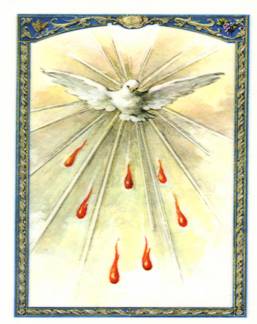         Przeczytaj fragment z Dziejów Apostolskich, Dz 2, 1 – 5, zaznacz prawidłową odpowiedź i wklej do zeszytu.Duch święty to;Trzecia Osoba Boska       b)  Pierwszy papież        c)   Brat MaryiZesłanie Ducha  Świętego nazywamy inaczej;
a) Boże Ciało               b) Pięćdziesiątnica                 c) WielkanocSymbolem Ducha Świętego jest;Dom                     b)  Języki ogniste                      c) OgródKiedy zstąpił Duch Święty apostołowie usłyszeli;Śpiew aniołów          b) Dzwony    c)   Szum, jakby uderzenie gwałtownego wichruNad głowami apostołów pojawiły się;Aureola                 b)  Języki jakby z ognia                        c)  ChmuryWszyscy zostali napełnieni;Powodzeniem                     b) Duchem Świętym            c) Drogocennymi ozdobamiZesłanie Ducha Świętego kończy okres; Adwentu              b)  Wielkanocy                       c)  Okresu zwykłegoModlitwa, w której jest mowa o Duchu Świętym to;Aniele Boży            b)  Zdrowaś Maryjo                c) Główne prawdy wiaryZesłanie Ducha Świętego - to jedno z najważniejszych świąt w Kościele związane z zstąpieniem Ducha Świętego pięćdziesiąt dni po Zmartwychwstaniu Jezusa.  Uroczystość Zesłania Ducha Świętego kończy okres Wielkanocny w roku liturgicznym, a rozpoczyna się okres zwykły. Otwórz prezentacje:   
https://view.genial.ly/5ec2be1ec43c000d3ff8ddd6/presentation-kl-v-zeslanie-ducha-swietego- Napisz w zeszycie symbole Ducha Świętego. Katecheza 45Temat; Duch Święty udziela Bożej mocy. Dary Ducha Świętego. https://view.genial.ly/5ec2be1ec43c000d3ff8ddd6/presentation-kl-v-zeslanie-ducha-swietego- Dar mądrości – by poznać i kochać Boga. Dar rozumu – by pojąć i rozumieć prawdy Boże.  Dar rady – by w chwilach trudnych wiedzieć jak postąpić. Dar męstwa – by umieć pokonać trudności i pokusy. bDar umiejętności – by dostrzegać dobroć i mądrość Boga.Dar pobożności – by chętnie przebywać z Bogiem na modlitwie. Dar bojaźni Bożej – by lękać się grzechu, którym zasmucamy Boga. yDary Ducha Świętego i wyjaśnienie, wklej do zeszytu. ZZ  CUtrwalenie darów Ducha Świętego.  
Klikaj w krety z darami Ducha Świętego. Z prawej strony pod szablonem o rety krety kliknij prawda czy fałsz, następny sortowanie grup. https://wordwall.net/pl/resource/1039770/religia/dary-ducha-%c5%9bwi%c4%99tegoDzięki Ci Boże za światło tej nauki, pragniemy, abyśmy nią oświeceni, mogli Cię zawsze wielbić i wolę Twoją wypełniać. Przez Chrystusa, Pana naszego. Amen. Specjalna prezentacja z okazji DNIA MATKI, na 26 maja. Jeżeli chcesz zrobić niespodziankę Mamie, możesz skorzystać z przygotowanej prezentacji.  Zaproś rodzeństwo, Tatę i Mamę do wspólnego obejrzenie prezentacji. Możesz czytać tekst z prezentacji, poprosić starsze rodzeństwo, lub czytać na zmianę. Przygotujcie wcześniej tak, żeby ten dzień był wyrażeniem wdzięczności najpiękniej jak potrafisz. Na koniec uściśnij Mamę, można wręczyć kwiaty. Macie na pewno piękne pomysły. 